                              Марафон  «Битва юных интеллектуалов»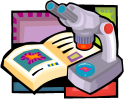             БИОЛОГИЯ1 задание «Разминка»   (за каждый верный ответ 1 балл)                              Марафон  «Битва юных интеллектуалов»             БИОЛОГИЯ                     1 задание «Разминка»        (каждый верный ответ принесёт вам 1 балл)                              Марафон  «Битва юных интеллектуалов»             БИОЛОГИЯ2 задание «Тест - определение»        (каждый верный - 2 балла)                              Марафон  «Битва юных интеллектуалов»             БИОЛОГИЯ                                  2 задание «Тест - определение»        ( каждый верный ответ принесёт вам 2 балла)                              Марафон  «Битва юных интеллектуалов»            БИОЛОГИЯ3 задание «Ребусы»        (за каждый верный ответ по 3 балла)                              Марафон  «Битва юных интеллектуалов»             БИОЛОГИЯ                               3 задание «Ребусы»        (каждый верный ответ принесёт вам 3 балла)                              Марафон  «Битва юных интеллектуалов»             БИОЛОГИЯ4 задание «Реши задачу»       ( за верный  ответ 4 балла)                              Марафон  «Битва юных интеллектуалов»            БИОЛОГИЯ                                        4 задание «Реши задачу»       ( за верный  ответ 4 балла)№/пВопросыОтветы1. Можно ли переносить  воду в сите с мелкими ячейками?Можно носить воду в сите, если она находится в твердом состоянии.2.Назовите самое большое животное пустыни.верблюд3.Какие цветы носят человеческие имена?Роза, Лилия, Иван-да-Марья, Василек и тд.4.Какая птица носит фамилию знаменитого русского писателя?Гоголь5.В названии какого города заключено название двух животных ?Воронеж6.Как называются пластиды зеленого цвета?Хлоропласты7.Это растение было посвящено богу науки и искусства Аполлону. Им награждали художников, артистов и ученых в знак признания их творческих успехов. Именно отсюда происходит слово «лауреат». Что за растение?Лавр благородный8.Когда египетская царица Клеопатра устроила пир в честь римского полководца Марка Антония, пол в зале был устлан слоем лепестков толщиной в локоть. Лепестки каких цветов это были?Лепестки роз9.Сколько весит зрачок глаза?Зрачок –это отверстие в радужной оболочке глаза10.Почему белеют отмороженные уши и нос?При охлаждении кровеносные сосуды сужаются№/пВопросыОтветы1. Можно ли переносить  воду в сите с мелкими ячейками?2.Назовите самое большое животное пустыни.3.Какие цветы носят человеческие имена?4.Какая птица носит фамилию знаменитого русского писателя?5.В названии какого города заключено название двух животных ?6.Как называются пластиды зеленого цвета?7.Это растение было посвящено богу науки и искусства Аполлону. Им награждали художников, артистов и ученых в знак признания их творческих успехов. Именно отсюда происходит слово «лауреат». Что за растение?8.Когда египетская царица Клеопатра устроила пир в честь римского полководца Марка Антония, пол в зале был устлан слоем лепестков толщиной в локоть. Лепестки каких цветов это были?9.Сколько весит зрачок глаза?10.Почему белеют отмороженные уши и нос?№Тест - определениеОтветы1.Наука, изучающая функции организма, отдельных клеток ,органов и их систем ,называется: 1)анатомия2)физиология3)психология22.Укажите неправильный ответ об особенностях строения шляпочных грибов:1)тело состоит из грибницы и плодового тела2)наличие корней3)плодовое тело имеет ножку и шляпку23.С незапамятных времен известна куриная слепота, для которой характерно ухудшение зрения в сумерках .В прошлом веке была установлена связь между куриной слепотой и дефицитом жира в питании, а в 1916 году в жирах обнаружили фактор, предупреждающий развитие куриной слепоты, который назвали…1)Витамин  Д                                   3)Витамин С2)Витамин А                                    4)Витамин К24.Ламинария  очень богата   ...1)Витамином А                         3)Витамином К2)Витамином С                         4)Йодом45.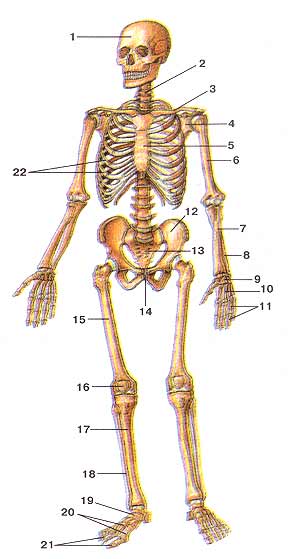 Какая кость изображена под №31)Лопатка                                        3)Грудина2)Ключица                                      4)Плечевая кость ключица6.В спокойном состоянии, когда человек молчит голосовая щель -  …1)Открыта2)Закрыта17.Альвеолы - это: 
1) Лёгочные пузырьки 
2)Лёгочные мешочки 
3) Лёгочные капсулы 1№Тест - определениеОтветы1.Наука, изучающая функции организма, отдельных клеток ,органов и их систем ,называется: 1)анатомия2)физиология3)психология2.Укажите неправильный ответ об особенностях строения шляпочных грибов:1)тело состоит из грибницы и плодового тела2)наличие корней3)плодовое тело имеет ножку и шляпку3.С незапамятных времен известна куриная слепота, для которой характерно ухудшение зрения в сумерках .В прошлом веке была установлена связь между куриной слепотой и дефицитом жира в питании, а в 1916 году в жирах обнаружили фактор, предупреждающий развитие куриной слепоты, который назвали…1)Витамин  Д                                   3)Витамин С2)Витамин А                                    4)Витамин К4.Ламинария  очень богата   ...1)Витамином А                         3)Витамином К2)Витамином С                         4)Йодом5.Какая кость изображена под №31)Лопатка                                        3)Грудина2)Ключица                                      4)Плечевая кость 6.В спокойном состоянии, когда человек молчит голосовая щель -  …1)Открыта2)Закрыта7.Альвеолы - это: 
1) Лёгочные пузырьки 
2)Лёгочные мешочки 
3) Лёгочные капсулы №РебусыОтвет1.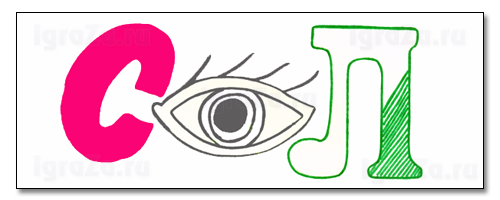 Сокол2.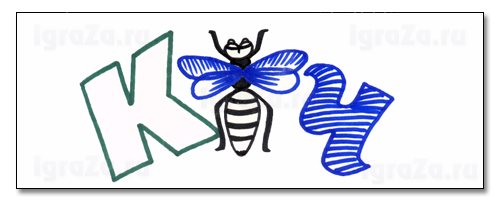 Косач3.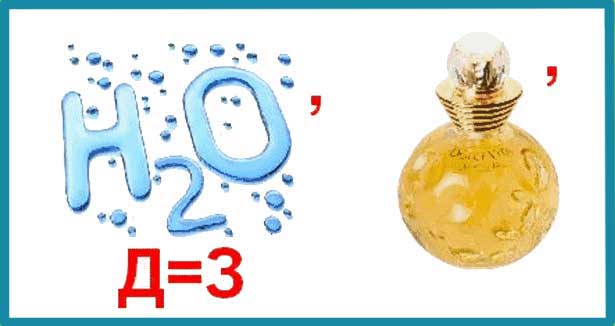 Воздух№РебусыОтвет1.2.3.№/пЗадачаОтветыСоставить из двух слов одно новое – название цветка или животного.Составить из двух слов одно новое – название цветка или животного.Составить из двух слов одно новое – название цветка или животного.1.шар + комаромашка2.воин + чудакодуванчик3.вино + пшикшиповник4.вой + селосоловей5.внук + ишаккувшинка№/пЗадачаОтветыСоставить из двух слов одно новое – название цветка или животного.Составить из двух слов одно новое – название цветка или животного.Составить из двух слов одно новое – название цветка или животного.1.шар + кома2.воин + чудак3.вино + пшик4.вой + село5.внук + ишак